OBEC Kunčice nad LabemZastupitelstvo obce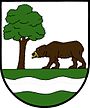 Obecně závazná vyhláška, kterou se ruší obecně závazné vyhlášky obceZastupitelstvo obce Kunčice nad Labem se na svém zasedání dne 23.10.2023 usnesením č. 4 usneslo vydat na základě ustanovení § 84 odst. 2 písm. h) zákona č. 128/2000 Sb., o obcích (obecní zřízení), ve znění pozdějších předpisů, tuto obecně závaznou vyhlášku (dále jen „vyhláška“):Čl. 1Zrušení obecně závazných vyhlášekRuší se:obecně závazná vyhláška č. 1/1992 o zachování čistoty a vzhledu obce ze dne 24. 3. 1992,obecně závazná vyhláška č. 2/1992, ze dne 6. 5. 1992,obecně závazná vyhláška č. 1/1994 o čistotě obec ze dne 15. 8. 1994,obecně závazná vyhláška o místním informačním systému ze dne 23. 5. 1996,obecně závazná vyhláška č. 2/2003 o chovu psů a drobných hospodářských zvířat ze dne 12. 5. 2003,obecně závazná vyhláška č. 2/2006 o symbolech obce a jejich užívání ze dne 26. 6. 2006,obecně závazná vyhláška č. 2/2013, požární řád, ze dne 3. 4. 2013,obecně závazná vyhláška č. 1/2013 - stanovení podmínek k zabezpečení požární ochrany při akcích, kterých se účastní větší počet osob, ze dne 3. 4. 2013.obecně závazná vyhláška č. 4/2011 – vyhláška o místním poplatku ze vstupného, ze dne 11.5.2011Čl. 2ÚčinnostTato vyhláška nabývá účinnosti počátkem patnáctého dne následujícího po dni jejího vyhlášení.……………...……………….	                           …………………………            Miroslava Kracíková v. r.			    Hana Kučerová v.r.              starostka			              	      místostarostka